Домашнее задание: разучить комплекс следующих упражнений: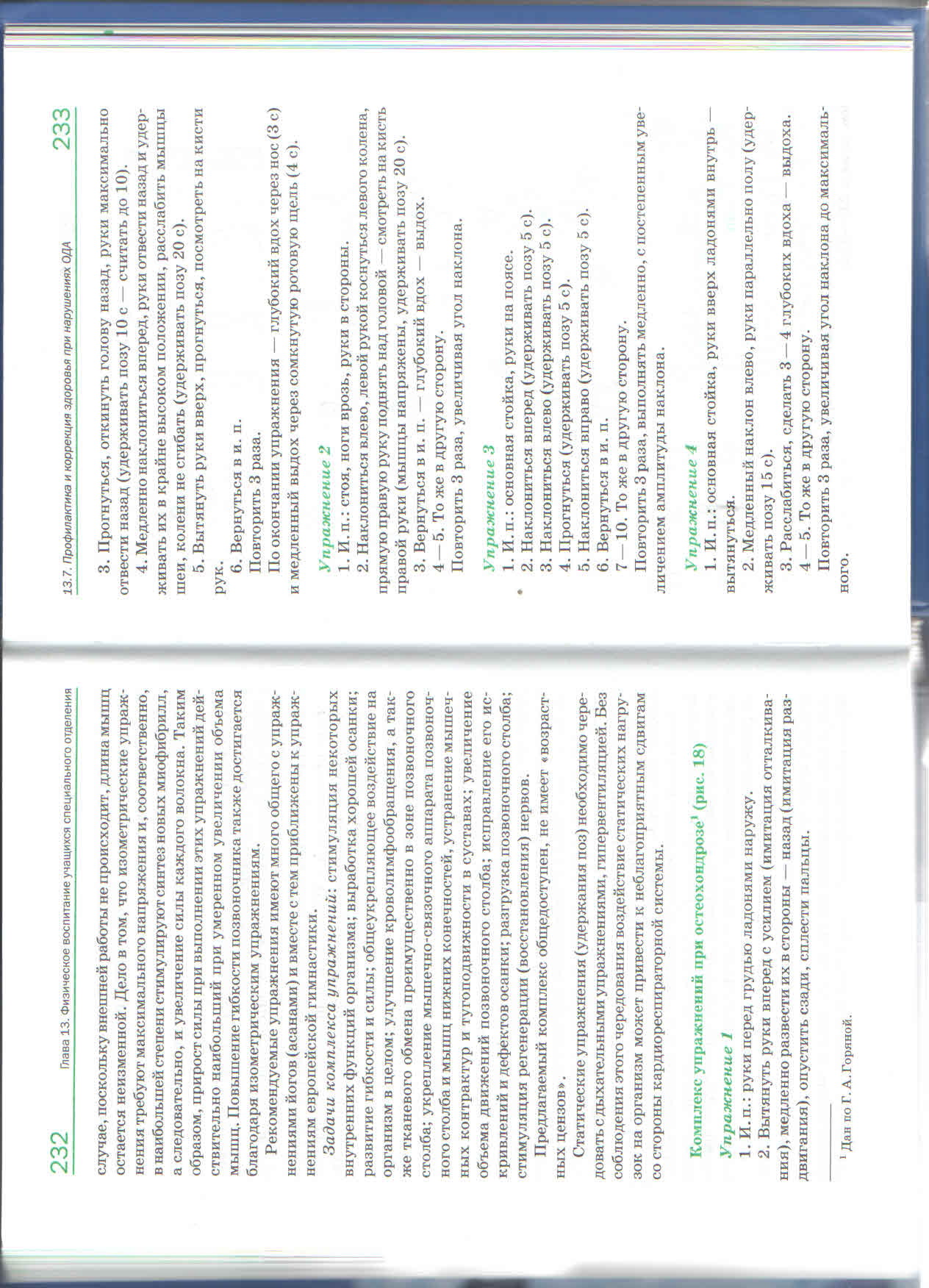 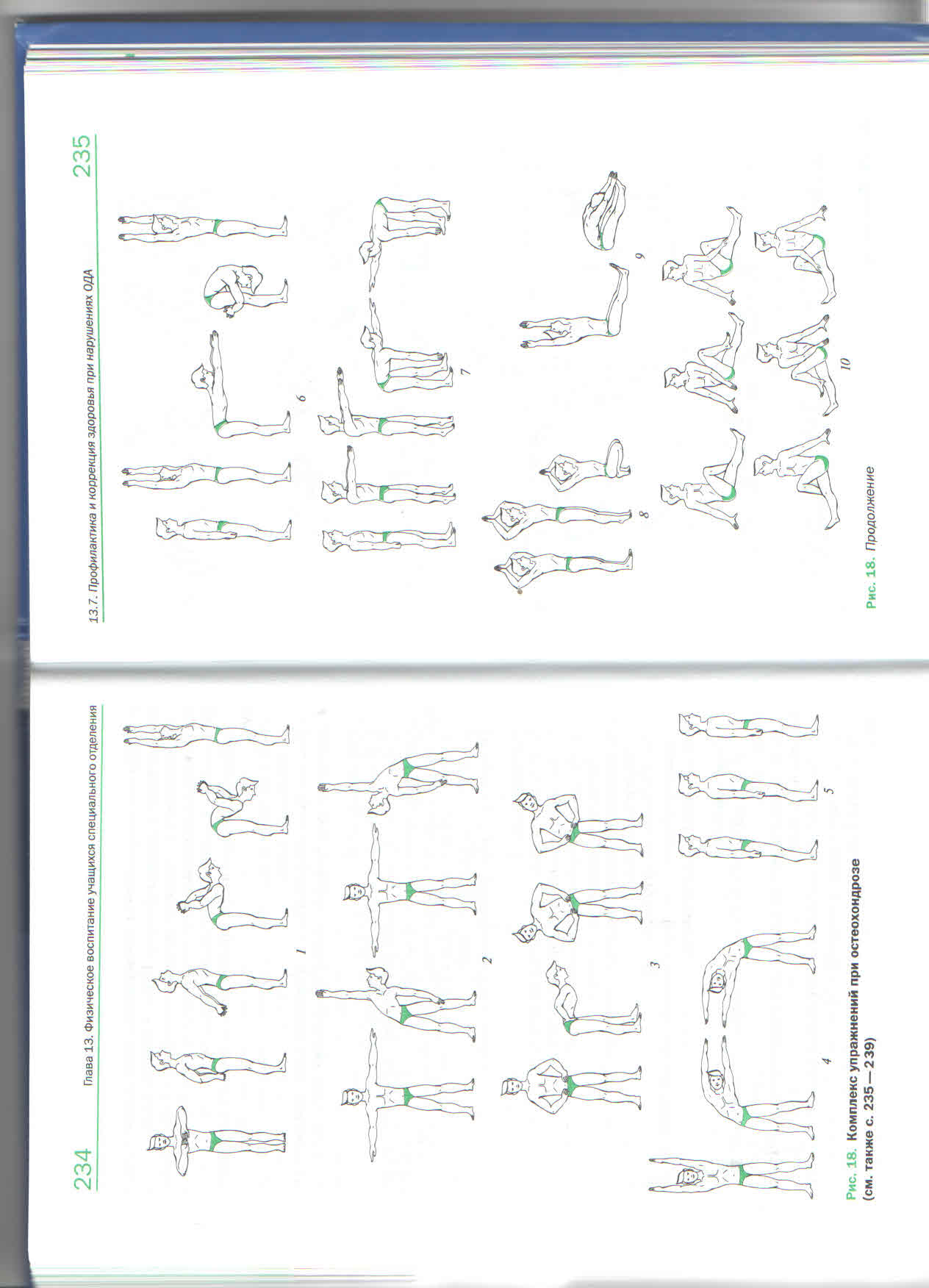 